«И лисята, и зайчата, и медведь»Литературный час по творчеству Чарушина Е.И.подготовила  педагог-библиотекарь  МКОУ  «Нижнемулебкинская  СОШ» – Багамаева  Патимат  Магомедовна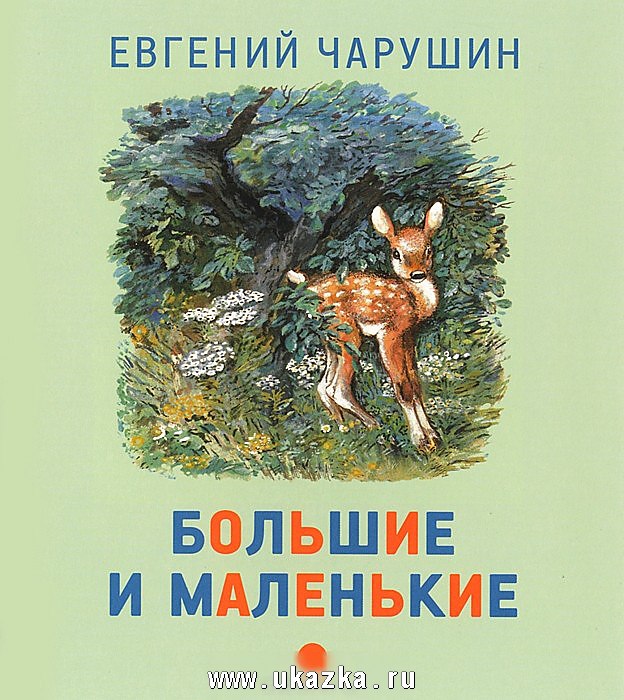 	                                 Нижнемулебки  2017 годТема: Литературный час «Рассказы о животных»Цель Знакомство с рассказами и сказками писателей о животных1. Коррекционно-обучающие:Продолжить знакомство с произведениями писателей о животных;Учить анализировать текст, обобщать, сравнивать, делать выводы;2. Коррекционно-развивающие:Способствовать развитию речи и мышления учащихся, обогащению их словарного запаса;3. Коррекционно-воспитательные:Воспитывать книголюбов, прививать любовь к родной природе, внимательное отношение к животным, наблюдательность.Индивидуальная работа:Словарная работа: потрусил дальше, тряхнул курдючком,  похромал дальше, мишка плетётся.Используемые формы, методы и приемы: словесные , наглядные, практические, игровыеРазвивающая предметно-пространственная среда (оборудование): Видео по теме, портреты писателей В. Бианки и Е. Чарушин, Н. Сладкова, М. Пришвина, Б. Житкова; выставка книг; памятки о правильном и бережном обращении с книгой; словарные слова;Направление: общеразвивающее (познавательное развитие)Ход занятияПриложениеН. Сладков “Сказки леса”.– Какие произведения писателя рассказывают о явлениях природы, но похожи на сказки? (“Суд над декабрём”, “Бежал ёжик по дорожке”, “Зимние долги”, “Клёст и дятел”, “Дупляной утёнок”.)– Чем они похожи на сказки? (Есть зачин, звери разговаривают, с ними происходят какие-нибудь приключения.)– Почему жанр называют “сказка-несказка”? (Читая эти сказки, можно узнать новое о природе, о животных и их повадках, но в них и много сказочных примет.)– Чему учат эти сказки? (Помогать животным, беречь природу.)– Сегодня мы прочитаем одно из произведений Николая Ивановича Сладкова “Почему ноябрь пегий?” (Пегий – пёстрый, пятнистый.)– Почему это сказка?– “Пегий” – пёстрый, пятнистый.– Почему же ноябрь пегий? (Не все животные ещё готовы к зиме. То снег, то дождь, то мороз, то оттепель. Где-то снег лежит, а где-то земля видна.)Вопросы о животныхВедущий: А теперь вопросы об этих животных. Каждая команда отвечает на вопросы о животном, который был изображен на пазле.Белка (слайд 8)1. Что у белки на ушах? (кисточки)2. Где белка устраивает себе дом? (в дупле или на развилках веток деревьев – гайно)3. Как белка готовится зимовать и что ей для этого необходимо? (утепляет жилище, готовит запасы: грибы, орехи, сухие семена, почки деревьев и т.д.)4. Для чего нужен хвост белке? (он служит рулем для совершения прыжков до 10 м.)Медведь (слайд 9)1. Как готовится медведь к зиме? (нагуливает жир, строит берлогу)2. Как медведь проводит зиму? (спит)3. Какое лакомство у медведя самое любимое? (мед)4. В какое время года у медведей рождаются детеныши? (зимой)Заяц (слайд 10)1. Как называют зайчат, родившихся осенью? (листопаднички)2. Зимой зайцы белые – почему? (маскировка)3. Куда зайцу удобнее бежать: в гору или с горы? (в гору)4. Назовите врагов зайца (лисы, волки, филины, вороны, рысь, человек)Дорогие ребята, сегодня мы познакомимся с творчеством известного писателя – натуралиста, художника Евгения Ивановича Чарушина.Родился будущий писатель и художник в Вятке 11 ноября 1901года в семье губернского архитектора. В 2016 году отмечается 115-летний юбилей знаменитого писателя.Замечательные там места, необыкновенна природа.Всё началось с детства. Отец маленького Жени - Иван Аполлонович Чарушин - был архитектором и художником. Ватман, тушь, краски - все это нравилось мальчику. Женя наблюдал, как его отец раскрашивал чертежи будущих домов, и сам с увлечением рисовал.Отец Жени часто уезжал из дома и сына брал всегда с собой.Они наблюдали восходы и заходы солнца, утренние туманы, как просыпаются птицы и резвятся животные.Мама писателя – Любовь Александровна – садовод и огородник-любитель. Вместе с ней юный Чарушин часто ходил в лес. Там они собирали семена цветов, выкапывали различные растения. И потом дома они превращались в чудо – сад. Мама делала прямо чудеса. В холодной Вятке она выращивала под снегом тюльпаны и гиацинты, сажала в муравьиные кучи картофель, который вырастал с человеческую голову…Мальчик принимал деятельное участие в маминой работе. Мать любила всё живое и передала эту любовь к сыну.Сколько разных животных перебывало в их деревенском двухэтажном доме!Вместе с мамой они выкармливали уток и тетерев, лечили зверей, выкармливали коз, индюшат, кроликов, голубей. Это были друзья мальчика. Любовь к природе родители прививали сыну с детства: «Отец брал меня во все свои поездки. Ездили мы и днём и ночью, лесами и лугами, в пургу и осеннюю непогоду.И волки за нами гнались, и глухарей вспугивали с вершин сосен. И восход солнца, и туманы утренние, и как лес просыпается, как птицы запевают, как колёса хрустят по белому мху, как полозья свистят на морозе - всё это я с детства полюбил и пережил».Мать учила ребёнка «смотреть и удивляться силе и красоте природы и всему её разнообразию и великолепию…».«Были у нас кошки, банки с рыбками, птицы в клетках. На окнах заросли цветов - любимое дело матери». А ещё в доме жил Бобка - трёхногий калека-пёс, который был закадычным другом Чарушина. «Он лежал всегда на лестнице. Все об него спотыкались и бранились. Я же ласкал его и часто рассказывал  о своих детских огорчениях».А когда он немножко подрос, стал внимательно наблюдать за природой и работать - рисовать.Чарушин будто вырос с карандашом и кистью в руках.Увлечения Е. Чарушина иногда доходило до смешного. «Это было просто, по-видимому, свойственно мне, как говорить, петь, шалить или слушать сказки. Помню, как я слушал сказки с карандашом и рисовал во время рассказа».Он умел не только показать внешность зверя, его движения, повадки, но и его нрав, характер.Вот как говорил сам Евгений Иванович об этом: «Я хочу понять животное, передать его повадку, характер, движения. Меня интересует его мех. Когда читатель – ребёнок хочет пощупать моего зверька – я рад. Мне хочется передать настроение животного: испуг, радость, сон и т.д. Всё это надо наблюдать и почувствовать». Лет в четырнадцать Чарушин со своими друзьями организовал союз поэтов и художников с веселым неуклюжим названием «Сопохуд» (Союз поэтов и художников).Правда, с поэзией у него не заладилось. Другое дело рисунки. А на рисунках его чаще всего были все те же собаки, медведи и прочие замечательные звери.В доме у Чарушиных всегда жили собаки и кошки, на окнах стояли банки с рыбками, в клетках распевали и свистели птицы.Очень рано почувствовал будущий писатель желание сохранить убегающий миг увиденного - на помощь пришло рисование... «Художник во мне родился все-таки раньше, чем писатель. Нужные слова пришли позже» - говорил Чарушин.Ничего удивительного не было в том, что, окончив школу, Евгений Чарушин поступил в Петербургскую Академию художеств, которую закончил в 1926г. по живописному факультету.В годы войны Чарушин жил в родном Кирове. Рисовал плакаты, оформлял спектакли в Кировском театре драмы. А еще расписал один из детских садов города, превратив его в настоящее сказочное царство.В 1945 году Евгений Иванович вернулся в Ленинград. И снова работал над книгами и рисунками.Уже известный художник - иллюстратор он пробовал себя в скульптуре.Ещё до войны Чарушин увлёкся скульптурой, расписывал чайные сервизы, а в послевоенное время делал из фарфора фигурки животных и целые декоративные группы. В 1945 году Е. И. Чарушин получил звание Заслуженный деятель РСФСР.«Чарушинский» фарфоровый заяц с морковкой был таким же теплым, мягким и как нарисованные «звери».Чарушина влекло тогда многое: музыка и поэзия, театр и живопись. А за постоянную страсть к изобретательству друзья наградили молодого художника прозвищем «Евгеша-изобретатель».Вместе с этими друзьями, Чарушин отправлялся в необыкновенные экзотические путешествия по Алтаю или просто на охоту, на рыбалку в недалекие леса.И, конечно, рисовал. Одну работу приобрела даже Третьяковская галерея.Е. Чарушин иллюстрирует книги других писателей. Одной из работ художника были иллюстрации к «Деткам в клетке» Маршака. За нее он получил Золотую медаль.Вот в углу страницы притаился крохотный пушистый котенок. Спинка выгнута, хвост трубой, ушки торчком.Так и хочется его погладить, провести ладонью по странице, по пушистой теплой шкурке.Чтобы зверята получались такими же мохнатыми и пушистыми, как в жизни, Евгений Чарушин использовал особый способ изображения – он так и называется: метод Чарушина. Рисовать надо тычком жесткой полусухой кистью.Особенно любил Евгений Чарушин звериных малышей, забавных и беспомощных.Вот олененок – слабенький, беззащитный. Сразу видно, что недавно на свет появился и на ноги с трудом встает. Но в некоторых зверятах художник подмечал будущих хищников, не всегда безобидных и безопасных.Потом последовал ряд других, среди которых были две собственные книжки - картинки «Вольные птицы» и «Разные звери». Его первой собственной книжкой со словами стал рассказ «Щур». Чарушин стремился «понимать животное понимать его движения и мимику». И передавать это в рисунке и слове. В его рассказах нет сказочного вымысла. Животные не делают того, что им не свойственно. Но книги от этого не становятся менее интересными.Художник, который рисует животных, называется анималист.Чарушин был прекрасным анималистом. Он, по сути, создал новый тип анималистической книги для детей - маленький рассказ о маленьком животном для маленьких детей.Художник наблюдал за животными, часто бывал в зоопарке и выполнял множество рисунков с натуры. Ведь для того, чтобы правдиво изобразить животное, нужно хорошо его изучить, знать не только внешность зверя, но и движения, повадки и даже характер.Много интересного о животных можно узнать из книг Е. Чарушина. Оказывается, звери и птицы учат своих детей «еду добывать», самые искусные звери – строители – это бобры и лисицы.Да, у леса и его обитателей, зверей, птиц, насекомых, есть много секретов, и раскроет вам эти лесные секреты Евгений Иванович Чарушин.Где бы он ни был, о чём бы ни писал, он всегда обращается к своему юному читателю с таким призывом: «Посмотрел картинки? Прочёл эту книжку? Узнал, как звери и птицы своих ребят учат еду добывать, себя спасать? А ты – человек - хозяин всей природы, тебе всё нужно знать. Входи внимательным и пытливым, добрым и смелым. Больше узнай, больше умей. Для этого мы и существуем, что бы ты вырос умелым и добрым, чтобы вся природа обернулась для тебя большой Родиной».Е. Чарушин написал много рассказов для детей и нарисовал иллюстрации к этим рассказам. Читая книги Е. Чарушина, мы узнали о животных много интересного, нового, получили самые первые и простые навыки наблюдения и ухода за ними. Рассказанные истории – смешные и грустные, героические, забавные, поучительные, удивительные – пробуждают у нас первые глубокие чувства: внимание, участие, нежность, привязанность, заботу о слабых.Чарушин призывает учиться понимать и ценить родную природу лесов и полей, бережно относиться к этому бесценному кладу, быть другом, а не властным хозяином природы.Список использованных источников:http://festival.1september.ru/articles/609954/http://ppt4web.ru/nachalnaja-shkola/znakomstvo-s-tvorchestvom-ei-charushina.htmlhttp://nsportal.ru/shkola/literatura/library/2013/01/17/volshebnyy-mir-zverey-i-ptits-ei-charushina-literaturnayahttp://www.kotmurr.spb.ru/library/charushin/Структура и этапы занятияСодержание и деятельностьвоспитателяДеятельность детейИндивидуальная работа1. Вводная частьОрг. моментРитуал начала занятияВведение в тему, постановка целиРефлексия прошлого занятияДидактическая играВсем полезно чтениеПро себя и вслух.Книга - самый верный,Самый лучший друг.- Как вы  понимаете эти слова?- Что вы можете сказать о книге?- О чем бывают книги?О чем может рассказать обложка книги?Перед вами выставка  книг.  Что  объединяет эти книги? (Это книги о животных, для детей, познавательные).Как вы думаете, почему  я занятие  начала с выставки этих книг?Рассмотрите обложки книг, которые сегодня представлены на выставке ( но выставке представлены книги В. Бианки, Е. Чарушина, Б. Житкова, М. Пришвина, Н. Сладкова, В Чаплиной.)Как вы думаете, о чём или о ком эти книги?Дети: о природе, о птицах, о животных.Игра «Четвертый лишний»Слон, медведь, волк, курицаКорова, свинья, лев, лошадьТигр, обезьяна, овца, лисаПриветствуют воспитателяОтвечают на вопросы2. Основная частьБеседа по темеАктивизация словаря по темеПервичное заключениеДинамическая паузаРассматриваниеПрактическое задание по темеЧитая книги о природе, мы познаем мир растений, животных, наблюдаем за явлениями природы. Но важно не просто иметь много знаний о природе, гораздо важнее сохранить мир животных и растений на нашей планете, научиться пользоваться природными богатствами, не нанося ей огромный вред.Это понимали и детские писатели. Ведь людей всегда волновали вопросы: «Почему одни птицы зимующие, а другие улетают на юг?», «Как зимуют животные зимой?», «Почему летом идет дождь, а зимой снег?».Ответы на эти и другие вопросы можно найти у писателей, которые и писали про природу, животных и их взаимоотношения.Свои произведения о животных, о природе посвящали детям такие писатели, как Евгений Чарушин, Виталий Бианки, М. Пришвин, К.Паустовский и другие. Многие из них были познавательными, воспитывали интерес к активному изучению природы.Сегодня, ребята, мы с вами познакомимся с одним рассказом о животных, который написан русским писателем Н.И. Сладковым.Презентация о жизни и творчестве Н.И.СладковаЧтение и обсуждение  текста.Словарная работа:-Чтение слов с доски: два зверька полчка, потрусил дальше, тряхнул курдючком,  похромал дальше, мишка плетётся. - Почему медвежонок удрал от матери?- Почему Н.Сладкову удалось увидеть медвежонка?- Что ожидал найти медвежонок у пня? (Вкусные угощения муравьёв, личинок жуков.)- Нашёл? Огорчился? (Разочаровался.) - Почему мишка повеселел, когда увидел камень? ( Кроме еды, которая там может быть, он хотел испробовать свою силу.)- Как использовал медвежонок прежний опыт, когда он встретил гриб? (Он стал осторожнее и сначала испугался не принесёт ли беды гриб, но проявил нетерпение от того, что был голоден.)- Почему медвежонок тихонечко завыл? (Ему было неприятно: добычи нет, а неприятностей много)- Почему мишка не съел свою первую добычу – лягушку? ( Решил поиграть.)- Можно сказать, что мишка был уверен в том, что эта добыча от него не уйдёт? (Да, ведь она такая маленькая, а он очень ловкий. Иначе он не отпустил бы лягушку и не стал бы с ней играть.) - Как изменилось его настроение в связи с новой неудачей? (Он собрался заорать.)- Почему мамина ласка не понравилась медвежонку? (От оплеух ему было больно и обидно, что добычи нет и мама не помогла, не пожалела.)- Зачем медведица ударила малыша?- Как об этом говорит автор? (Она учила уму и осторожности)- Чего опасалась мамаша? (Лес тёмный, густой и малыш мог потеряться, мог попасть в капкан, могла укусить змея.)- Соответствует ли название содержанию?- Были ли моменты, когда вы смеялись при чтении?- Как называется добрый смех? (Юмор.)- Можно ли узнать об авторе после чтения рассказа? (Да, он добрый, наблюдательный, любит природу.)Человек – творение природы. Любовь к природе – естественное чувство нормального человека. Но бывают люди с какой-то особенной любовью: в их присутствии лучше растут самые капризные растения, их не боятся самые пугливые животные. Кажется, сама природа только и ждёт момента, чтобы раскрыть им свои тайны.Такими людьми были детские писатели, как В. Бианки, Н. Сладков, Е. Чарушин. Рассказы и сказки этих писателей любимы маленькими читателями именно потому, что в них ярко чувствуется любовь к природе, восхищение перед её мудростью, красотой.Физминутка для глаз.Евгений Иванович Чарушин – настоящий мастер детской книги о животных. Родился он в 1901 году в городе Вятке, который теперь называется городом Кировом. Отец писателя был архитектором-художником (проектировщик и строитель зданий). Он научил сына хорошо рисовать. Многое о родной природе Чарушин узнал от матери. Она была искусным садоводом и огородником. Помогал ей собирать семена цветов, приносил из леса редкие растения и сажал их в саду возле дома. В доме Чарушиных всегда жили собаки и кошки, на окнах стояли банки с рыбами, в клетках распевали и свистели птицы. Вместе с матерью мальчик выкармливал уток, разводил кроликов. Случалось иногда, отец привозил зайчат, пойманных во время сенокоса. Мальчик подкладывал их к крольчихам и наблюдал, как растут и развиваются его пугливые питомцы.Беседа по произведению.Е. Чарушин “Про Томку”, “Томкины сны”– Кто такой Томка?– Почему рассказчик выбрал этого щенка? (Он нашёл деревяшку, которую тот спрятал.)– Какой характер у щенка? (Он любознательный, смышлёный.)– Как ребята “разгадали” сны, которые видел щенок? (По звукам, движениям щенка.)- Как относится к нему автор? По каким словам вы это поняли? (“Охотник”, “помощник”.)- Какие ещё животные жили в доме автора? (Котёнок Тюпа, лисята, медвежата.)- Что вы можете сказать об авторе? (Он любит животных. Он наблюдательный.)Виталий Валентинович Бианки - видеоБеседа по произведению.В. Бианки “Лесная газета”– Как устроена “Лесная газета? (12 номеров – по номеру в месяц.)– Кто пишет материал для газеты? (Учёные, лесники, юннаты.)– Чем оканчивается каждый номер газеты? (Викториной “Тир”.)– Что нового, интересного вы узнали о жизни животных, растений, явлениях природы? Как можно проверить себя? (В конце газеты есть ответы.)Мини-проект «Нарисуй экологический знак»Нарисуйте такой знак, чтобы люди помнили о необходимости защищать животных. На работу дается 3 минутыСлушают воспитателяСмотрят презентациюСлушают, отвечают на вопросыСлушают воспитателяОтвечают на вопросотвечают на вопросырисуют3. Заключительная частьИтог занятияРефлексияРитуал окончания занятия– О каких писателях вы узнали сегодня?– Чем интересны их произведения?– Какие сказки и рассказы о животных вам понравились?Мы хозяева нашей природы, и она для нас кладовая солнца с великими сокровищами жизни. Мало того, чтобы сокровища эти сохранить, их надо открывать и показывать. Для рыбы нужна чистая вода – будем охранять наши водоемы. В лесах, степях, горах разные ценные животные. Будем охранять наши леса, степи, горы.Рыбе – вода, птице – воздух, зверям – лес, степь, горы. А человеку нужна родина. И охранять природу – значит охранять родину"Отвечают на вопросы, делают выводыВысунулась из-за леса снеговая туча, наделала в лесу переполоху!Увидал тучу Заяц-беляк да как заверещит:– Скорей, туча, скорей! Я давным-давно белый, а снегу всё нет да нет! Того и гляди, охотники высмотрят!Услыхала туча Зайца и двинулась в лес.– Нельзя, туча, назад, назад! – закричала серая Куропатка. – Землю снегом засыплешь – что я есть стану? Ножки у меня слабые, как я до земли дороюсь?Туча двинулась назад.– Давай вперёд, нечего пятиться! – заворчал Медведь. – Засыпай берлогу мою скорей: от ветра и мороза укрой, от глаза чужого спрячь!Туча помедлила и опять двинулась в лес.– Сто-ой, сто-ой! – завыли волки. – Насыплешь снегу – ни пройти, ни пробежать. А нас, волков, ноги кормят!Туча заколыхалась – остановилась.А из лесу крик и вой.– Лети к нам, туча, засыпай лес снегом! – кричат одни.– Не смей снег высыпать! – воют другие. – Назад поворачивай!Туча то вперёд, то назад. То посыплет снежком, то перестанет.Потому-то ноябрь и пегий: то дождь, то снег, то мороз, то оттепель. Где снежок белый, где земля чёрная.Ни зима, ни осень!